الموضوع:	اجتماع لجنة الدراسات 13 بهدف الموافقة على مشروع التوصية الجديدة ITU-T Y.2721 عملاً بأحكام القسم 9 من القرار 1 الصادر عن الجمعية العالمية لتقييس الاتصالات (جوهانسبرغ، 2008)	
	جنيف، 16 سبتمبر 2010حضرات السادة والسيدات،تحية طيبة وبعد ...1	بناءً على طلب رئيس لجنة الدراسات 13 بشأن شبكات المستقبل بما في ذلك الشبكات المتنقلة وشبكات الجيل التالي، يشرفني أن أُعلِمَكُم أن لجنة الدراسات هذه، التي ستجتمع في 16 سبتمبر 2010 تنوي تطبيق الإجراء الموصوف في القسم 9 من القرار 1 الصادر عن الجمعية العالمية لتقييس الاتصالات (جوهانسبرغ، 2008) وذلك من أجل الموافقة على مشروع التوصية الجديدة المذكورة أعلاه.2	ويشتمل الملحق 1 بهذه الرسالة على ملخص مشروع التوصية الجديدة لقطاع تقييس الاتصالات المقترح الموافقة عليها، وعلى عنوانها والوثيقة التي ترد فيها.3	يرجى من أي دولة عضو في الاتحاد أو عضو في القطاع أو منتسب إليه يعلم بوجود براءة اختراع في حيازته أو في حيازة الغير من شأنها أن تشمل كلياً أو جزئياً عناصر من مشروع التوصية المقترح الموافقة عليها أن يكشف عن مثل هذه المعلومات لمكتب تقييس الاتصالات، عملاً بالسياسة المشتركة للبراءات المعتمدة لدى قطاع تقييس الاتصالات/قطاع الاتصالات الراديوية/المنظمة الدولية للتوحيد القياسي/اللجنة الكهرتقنية الدولية (ITU-T/ITU-R/ISO/IEC).ويمكن الاطلاع على معلومات براءات الاختراع المتاحة مباشرة على الخط في الموقع الإلكتروني للقطاع (www.itu.int/ITU-T/ipr/).4	وتبعاً لأحكام القسم 9 من القرار 1 سأكون ممتناً لو تفضلتم بإعلامي في موعد أقصاه منتصف الليل بالتوقيت العالمي المنسَّق في 6 سبتمبر 2010 ما إذا كانت إدارتكم تفوِّض السلطة إلى لجنة الدراسات 13 للنظر في مشروع هذه التوصية الجديدة بغرض الموافقة عليها في اجتماع لجنة الدراسات.	وإذا رأت أي دولة عضو أن عملية النظر بغرض الموافقة ينبغي ألاّ تستمر فعليها أن تبيّن أسباب ذلك الاعتراض وأن تشير إلى التغييرات الممكنة التي من شأنها تيسير مواصلة النظر في مشروع التوصية الجديدة والموافقة عليها.5	فإذا كان 70 في المائة أو أكثر من الردود الواردة من الدول الأعضاء تؤيد النظر في مشروع هذه التوصية الجديدة بغرض الموافقة عليها في اجتماع لجنة الدراسات، عندئذ سوف تُكرَّس جلسة عامة في 16 سبتمبر 2010 لتطبيق إجراءات الموافقة.ولذلك فإنني أدعو إدارتكم إلى إيفاد ممثل إلى الاجتماع. ويرجى من إدارات الدول الأعضاء في الاتحاد بيان اسم رئيس وفدها. وإذا كانت إدارتكم ترغب في أن يمثلها في الاجتماع وكالة تشغيل معتمدة أو منظمة علمية أو صناعية أو أي كيان آخر يتعامل في مسائل الاتصالات، ينبغي إبلاغ المدير بذلك طبقاً لأحكام الرقم 239 من المادة 19 من اتفاقية الاتحاد.6	ويمكن الاطلاع على جدول الأعمال وجميع المعلومات ذات الصلة فيما يتعلق باجتماع لجنة الدراسات 13
في الرسالة الجماعية 13/6.7	وعقب الاجتماع سيعلن مدير مكتب تقييس الاتصالات، في رسالة معممة، عن القرار المُتَخّذ بشأن هذه التوصية. ولسوف تُنشر هذه المعلومات أيضاً في النشرة التشغيلية للاتحاد.وتفضلوا بقبول فائق التقدير والاحترام.مالكولم جونسون
مدير مكتب تقييس الاتصالاتالملحقات: 1الملحـق 1
(بالرسالة (TSB 111ملخص نص التوصية والوثيقة التي يرد فيهامشروع التوصية الجديدة ITU-T Y.2721	
(COM 13-R 20)متطلبات إدارة الهوية في شبكات الجيل التالي وحالات استعمالهاملخصتقدم هذه التوصية أمثلة عن حالات الاستعمال ومتطلبات إدارة الهوية في شبكات الجيل التالي (NGN) وسطوحها البينية. وتستخدم وظائف إدارة الهوية وقدراتها لضمان معلومات الهوية، وأي هوية أو هويات كيان معين (مثلاً مستعمل، مشترك، مجموعة، منظمة، اتحاد، شركة، جهاز، عنصر شبكة، نظام، شيء)؛ ولدعم التطبيقات التجارية والأمنية وتعزيزها بما في ذلك الخدمات القائمة على الهوية.وتُكرس المتطلبات الواردة في هذه التوصية لشبكات الجيل التالي (أي الشبكات التي تدار بأسلوب الرزم) على النحو المبين في التوصية Y.2001 لقطاع تقييس الاتصالات [ITU-T Y.2001]. ومع ذلك يمكن تطبيقها على أنماط أخرى من الشبكات حسب الاقتضاء (شبكات الشركات والمؤسسات مثلاً).وتقوم الأهداف والمتطلبات الواردة في هذه التوصية على إطار إدارة الهوية المعرف في التوصية Y.2720 لقطاع تقييس الاتصالات [ITU-T Y.2720] وعلى تحليل أمثلة حالات الاستعمال ذات الصلة بشبكات الجيل التالي. ويرد وصف أمثلة حالات الاستعمال المقدمة على سبيل العلم في تذييلات هذه التوصية.___________مكتب تقييس الاتصالات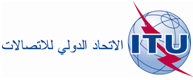 جنيف، 24 مايو 2010المرجع:TSB Circular 111COM 13/TKإلى إدارات الدول الأعضاء في الاتحادالهاتف:
الفاكس:البريد الإلكتروني:+41 22 730 5126
+41 22 730 5853tsbsg13@itu.intنسخة إلى:-	أعضاء قطاع تقييس الاتصالات؛-	المنتسبين إلى قطاع تقييس الاتصالات؛-	رئيس لجنة الدراسات 13 ونوابه؛-	مدير مكتب تنمية الاتصالات؛-	مدير مكتب الاتصالات الراديوية